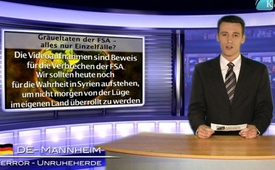 Gräueltaten der FSA – alles nur Einzelfälle?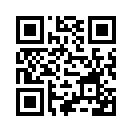 Zur Zeit kursiert im Internet
das Video von Chalid al-
Hamad, einem Kämpfer der
FSA, der einem syrischen Armeesoldaten
das Herz herausschneidet
und...Zur Zeit kursiert im Internet
das Video von Chalid al-
Hamad, einem Kämpfer der
FSA, der einem syrischen Armeesoldaten
das Herz herausschneidet
und hineinbeißt.
„Wir schwören bei Gott, dass
wir Eure Herzen und Lebern
essen werden, Ihr Soldaten von
Bashar dem Hund“ 
Gemeint ist hier der syrische
Präsident Bashar al-Assad. 
Der Mann; der dies ruft 
wird als Kommandeur
der Freien Syrischen Armee
namens Abu Sakkar vorgestellt. 
Laut „Time“ ist dies der
Kampfname des o.g. Kämpfers.
Die US-Regierung zeigte sich
entsetzt über das veröffentlichte
Video, sprach aber von der
Tat eines Einzelnen, der zuvor
schon „wegen brutaler Handlungen
aus seiner Einheit ausgeschlossen
wurde“. Doch wie
kommt die US-Regierung dazu,
diese grausame Tat als Einzeltat
zu deklarieren, während
youTube mittlerweile von Videos
dieser Art regelrecht überschwemmt
wird? Die Tatsache,
dass diese vielen, mit Videoaufnahmen
bewiesenen Verbrechen
der FSA in den großen Massenmedien
- hier „Die Welt“ - heruntergespielt
werden, ist dramatisch.
Wir sollten heute noch
für die Wahrheit in Syrien aufstehen,
um nicht morgen von
der Lüge im eigenen Land überrollt
zu werden, denn Syrien ist
kein Einzelfall und auch kein
Ausnahmefall!

„Geduld ist eine gute
Eigenschaft, aber
nicht, wenn es um
die Beseitigung von
Missständen geht.“
Margaret Thatcher,
ehem. britische Politikerinvon Author ???Quellen:Achtung! Brutale Videos  http://www.youtube.com/watch?v=17AoiGzo4Qwhttp://www.welt.de/politik/ausland/article116193721/Soldatenschlaechter-rechtfertigt-Tat-als-Racheakt.htmlDas könnte Sie auch interessieren:#Syrien - www.kla.tv/SyrienKla.TV – Die anderen Nachrichten ... frei – unabhängig – unzensiert ...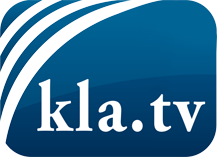 was die Medien nicht verschweigen sollten ...wenig Gehörtes vom Volk, für das Volk ...tägliche News ab 19:45 Uhr auf www.kla.tvDranbleiben lohnt sich!Kostenloses Abonnement mit wöchentlichen News per E-Mail erhalten Sie unter: www.kla.tv/aboSicherheitshinweis:Gegenstimmen werden leider immer weiter zensiert und unterdrückt. Solange wir nicht gemäß den Interessen und Ideologien der Systempresse berichten, müssen wir jederzeit damit rechnen, dass Vorwände gesucht werden, um Kla.TV zu sperren oder zu schaden.Vernetzen Sie sich darum heute noch internetunabhängig!
Klicken Sie hier: www.kla.tv/vernetzungLizenz:    Creative Commons-Lizenz mit Namensnennung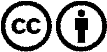 Verbreitung und Wiederaufbereitung ist mit Namensnennung erwünscht! Das Material darf jedoch nicht aus dem Kontext gerissen präsentiert werden. Mit öffentlichen Geldern (GEZ, Serafe, GIS, ...) finanzierte Institutionen ist die Verwendung ohne Rückfrage untersagt. Verstöße können strafrechtlich verfolgt werden.